Entry form 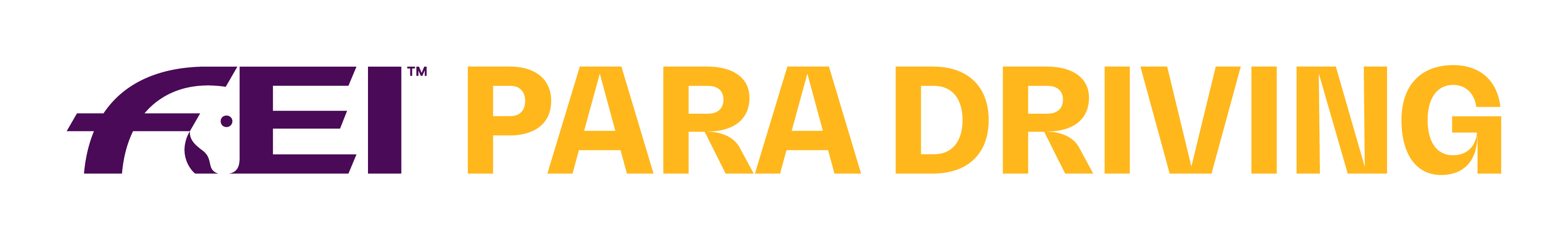 			FEI Para Driving World Championships 		Exloo (NED) 23-27.08.2023 National Federation: I, the undersigned,							in my capacity as PresidentOf the National Federation of 							 hereby declare that the hereunder mentioned athletes and horses have the experience and qualifications required to take part in the 2023 FEI Para Driving World Championships for Singles for which they have been entered and that their performances entirely satisfy the standards as laid down in the appropriate FEI Regulations.  Please find enclosed the results sheet stating their qualifications. The maximum number of athletes/horses allowed to be listed on these forms (nominated entries) is 6 athletes, 12 horses maximum (2 horses per Driver).NOTE: Incomplete forms will not be accepted. Must be received by the FEI/OC no later than This list must be signed by the President of the National Federation and returned to the FEI by e-mail: AND Aude.Barby@fei.orgDATE ....................................................................					SIGNATURE............................................................								NF STAMPAthlete nameAthlete FEI IDDate of birthGenderGrade I or IIHorse nameFEI passport numberHorse or PonyBedding